ZÁPIS Z JEDNÁNÍ SPRÁVNÍ RADY HC ČESKÉ BUDĚJOVICE, o.s. (dále jen „HC“) KONANÉHO DNE 11-12.1.2015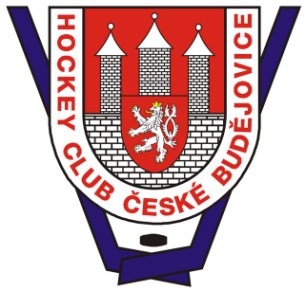 Přítomni: Milan JanoušekAleš KotalíkJan RybaMilan ŠestákOmluven:Jednání Správní rady zahájeno v 10:00 hodin dne 11.1.2015. Řádná valná hromadaSprávní rada projednala a schválila vyloučení členů ve smyslu odstavce VI. Zánik členství, stanov spolku. Důvody rozhodnutí o vyloučení členů byly v zásadě dva, prvním vystoupení člena spolku dle odstavce VI, ustanovení 1, písmeno a), druhým důvodem neuhrazení členských příspěvků dle odstavce VI, ustanovení 1, písmeno b)., všichni vyloučení členové spolku byli kontaktování na uvedených kontaktních adresách, část korespondence se vrátila klubu jako nedoručená. Z tohoto důvodu Správní rada vyčkala se svým rozhodnutím do termínů konání valné hromady, tak aby případně nevylučovala člena, který má zájem v členství pokračovat. Členské příspěvky 2015Správní rada upozorňuje členy spolku na povinnost uhradit členské příspěvky na rok 2015 ve stejném termínu jako příspěvky 2014, tedy do 15.1.2015. Členské příspěvky je možno uhradit při prezentaci na valnou hromadu 28.1.2015.Dohoda o narovnání Správní rada projednala a rozhodnutím všech členů schválila podmínky Dohody o narovnání podle § 1903 a násl. zák. č. 89/2012 Sb., mezi spolkem HC České Budějovice o.s., CBH2013 a.s., S.K.K. a.s. (HC Mountfield a.s.) a Mountfield HK a.s..  Dohoda o narovnání byla projednána s Radou ředitelů CBH2013 a.s., kde byla rovněž schválena. Předmět dohody:Závazek uhradit ve prospěch spolku HC České Budějovice 1.800.000,-KčZávazek uhradit spolku HC České Budějovice 50% z realizované úhrady za trvalý přestup každého z hráčů: Jakub Kovář, Tomáš Prokop (úhrada 227.500,-Kč), Karel Plášil, Michal ŠvihálekZávazek trvalého převedení registračních práv pěti hráčů Marek, Škoda, Bláha, Kříž a Vráblík na ČEZ Motor České Budějovice za částku 5.000,-Kč za hráče.Sjednání předkupního práva na hráče T. Rousek, za částku 5.000,-KčPodmínkou narovnání je naplnění sjednaných závazků, v případě neuhrazení závazků vůči spolku  HC České Budějovice o.s. řádně a v termínu je sjednána smluvní pokuta 1.000,-Kč/den zprodlení.Členům spolku HC České Budějovice o.s. je plné znění dohody k nahlédnutí v kanceláři spolku.Termín podepsaní dohody o narovnání mezi stranami je domluven na 12-13.1.2015.Žádost o podmínečné prominutí trestuSprávní rada projednala a schválila žádost na ČSLH o podmínečné prominutí trestu hráči P. Samohejlovi.  Prezident Správní rady  Milan Janoušek …………………………………………………………….Viceprezident Správní rady Aleš Kotalík………………………………………………………………Člen Správní rady  Jan Ryba …………….…………………………………………………………………Člen Správní rady  Milan Šesták …………….…………………………………………………………..Seznam vyloučených členů spolku HC České Budějovice o.s.Seznam vyloučených členů spolku HC České Budějovice o.s.Seznam vyloučených členů spolku HC České Budějovice o.s.Seznam vyloučených členů spolku HC České Budějovice o.s.1Janeček PavelČeské Budějovice2Albrechtová EvaČeské Budějovice3Fík DanielBoršov nad Vltavou4Horák JanStaré Hodějovice5Kollár DušanVelešín6Kollár MartinVelešín7Kukačka FilipŘímov8Palečková AndreaČeské Budějovice9Papoušek VladimírČeské Budějovice10Semela MartinČeské Budějovice11Svoboda PavelČeské Budějovice12Ťupa PavelVelešín13Vlček AdamTřeboň14Kaňka FrantišekČeské Budějovice15Kaňková KateřinaČeské Budějovice16Landa RichardJivno17Landová JitkaČeské Budějovice18Mayer MiroslavZliv19Mika SvatoplukBoršov nad Vltavou20Šulista MartinČeské Budějovice21Jakobi MartinLibnič22Bosák MichalČeské Budějovice23Fleischman MiroslavČeské Budějovice24Hejda PavelHluboká nad Vltavou25Kvěch TomášVodňany26Ing.Moravec IvoČeské Budějovice27Jindrová MarieČeské Budějovice28Ambrož MartinDříteň29Amcha PetrVelešín30Babka MiroslavČeské Budějovice31Babková HanaČeské Budějovice32Bartoš VáclavKřemže33Bartošová LenkaKřemže34Ing.Blažek LadislavČeské Budějovice35Blažek Zdeněk Staré Hodějovice36Ing.Blažek ZdeněkStaré Hodějovice37Burger JanKvítkovice38Bušta PavelVelešín39Crkva RobertVelešín40Culek MartinKaplice41Culková LucieKaplice42Dvořák LukášDívčice43Edelman LuděkKřemže44Edelmanová LenkaKřemže45Formánek JaroslavČeské Budějovice46Franěk KarelČeské Budějovice47Gennert MarekČeské Budějovice48Grabmuller AlešSrubec49Gušlbauer FrantišekČeské Budějovice50Havlátko PetrČeské Budějovice51Havlátková HanaČeské Budějovice52Hlach StanislavČeské Budějovice53Horáková PetraStaré Hodějovice54Hořejš MiroslavHluboká nad Vltavou55Hořejšová JanaHluboká nad Vltavou56Hošek MartinDívčice57Chaloupka JanČeské Budějovice58Chaloupková DanaČeské Budějovice59Chaloupková LenkaČeské Budějovice60Charvát DavidČeské Budějovice61Jordán BohumilČeské Budějovice62Jordánová JanaČeské Budějovice63Kneys RadekČeské Budějovice64Kneysová IvetaČeské Budějovice65Kočer JaroslavČeské Budějovice66Kříž MartinŘímov67Kubíček MilanČeské Budějovice68Landa MichalČeské Budějovice69Landová PetraČeské Budějovice70Martinec MichalČeské Budějovice71Martínek MilanVelešín72Martínková DenisaVelešín73Mizera JaroslavVelešín74Opekar MichalVelešín75Přibyl JanČeské Budějovice76Přibylová EvaČeské Budějovice77Řehoř Jiří Srubec78Sivulka PavelRapšach79Smejkal JakubSrubec80Sumerauer JaroslavVelešín81Sumerauerová JanaVelešín82Summeauer LukášVelešín83Svoboda Milan Tábor84Svoboda MiroslavKaplice85Svobodová JanaTábor86Šebesta RobertVelešín87Šesták BohuslavVelešín88Štádlík ZbyněkKomařice89Švamberk StanislavVelešín90Švamberk StanislavVelešín91Švamberková RenataVelešín92Švamberková ZuzanaVelešín93Tomandl BohuslavČeské Budějovice94Ťoupal BohumírČeské Budějovice95JUDr.Trnka JiříHluboká nad Vltavou96Trnková LenkaHluboká nad Vltavou97Truhlářová ŠárkaSrubec98Trummer JanVelešín99Trummerová ValérieVelešín100Vondrka MichalČeské Budějovice101Vopelka RadekTřeboň102Vopelková HanaTřeboň103Vopelka MichalTřeboň104Stindl RadekČeské Budějovice105Vágner PavelČeské Budějovice106Wágner PavelČeské Budějovice107Sabolčák TomášČeské Budějovice108Skudrzyk JanPraha 9109Němeček JaroslavHolubov110Vít TomášČeské Budějovice111Klíma ČestmírHrdějovice112Pánský DaliborČeské Budějovice113Bíca MartinČeské Budějovice114Bc.Novák OndřejBoršov nad Vltavou115Mgr.Andrášová HanaČeské Budějovice116Leština MiroslavČeské Budějovice117Filip TomášČeské Budějovice118Mgr.Novák JaromírČeské Budějovice119Klimeš RadimČeské Budějovice120Slavík JiříČeské Budějovice121Totter AlešSvětlá nad Sázavou122Filip OndřejPraha 3123Gajdoš DanielČeské Budějovice124Moravec MichalRudolfov125Tomšovský MartinVětřní126Kočerová MartinaČeské Budějovice127Mgr.Kočerová RadkaČeské Budějovice128Ing.Pátá MartinaVráto129Bc.Pátý VladimírVráto130Krátoška KarelTábor131Janoušková MilušeDolní Třebonín132Ing.Tomšovský KarelČeský Krumlov133Ondřej ZdeněkJindřichův Hradec134Posmyk MarekPlzeň135Šachl PetrPraha 2136Mgr.Cikhart ZdeněkČeské Budějovice137Štochl OndřejTábor138Pulec RomanČeský Krumlov139Ing.Pešek JiříLišov140Vobruba MartinČeské Budějovice141Komárek JiříČeské Budějovice142Malík DominikRokytnice v Orlických Horách143Ing.Mika PetrBorek144Tůmová MonikaPraha145Buchta KarelČeské Budějovice146Dosek MichalČeské Budějovice147Děkanová MartinaSoběnov148Bittnerová LenkaStaré Hodějovice149Jelínek JaroslavPraha 5- Košíře150Jakl RadekVčelná151Prušáková GabrielaČeské Budějovice152Ing.Kadlec VáclavPraha153Jiroušek EmilVimperk154Vobr StanislavČeské Budějovice155Řehout VlastimilBorovany156Kutilová JaroslavaČeské Budějovice157Plemlová IvetaČeské Budějovice158Ing.Janovský PetrČeské Budějovice159Kašparová HanaČeské Budějovice160Fál VáclavČeské Budějovice161Janešová MarkétaČeské Budějovice162Bílý VladanČeské Budějovice163Geber JanVelešín164Fál ZbyněkČeské Budějovice165Štěpánková JanaČeské Budějovice166Kovařík JanČeské Budějovice167Brejník AlešUnhošť168JUDr.Pařízek RadimČeské Budějovice169prof.RNDr.Vácha František, Ph.D.České Budějovice170Ing.Duda FrantišekČáslav